Convenție-cadru- elaborarea/definitivarea proiectului de diplomă/disertație -	Prezenta convenție-cadru se încheie între:	Instituția de învățământ superior Universitatea POLITEHNICA din București, Facultatea de Inginerie Industrială și Robotică (denumită în continuare Organizator de practică), reprezentată de Decan, prof.dr.ing. Doicin Cristian, situată în București, Splaiul Independenței 313, tel. 0214029302, fax 0213107753, 	Societatea comercială, instituția centrală ori locală, persoana juridică ...............(denumită în continuare Partener de practică), reprezentată de (numele şi calitatea) dl/dna .................................................. adresa partenerului de practică: ................................. adresa unde se va desfășura stagiul de practică ............... tel. ..................., fax ........................., email: .................................,şi	Student  ..................... (denumit în continuare Practicant) CNP ......................., data nașterii ......., locul nașterii ........., cetățean ............., pașaport (dacă este cazul) ............, permisul de ședere (dacă este cazul)..................., adresa de domiciliu .........................................., adresa unde va locui pe durata desfășurării stagiului de documentare …………………………………………......, înscris în anul universitar 2022-2023, Universitatea ..........................., Facultatea ..................., seria ........., grupa .......... email: ..........., telefon: ............Art. 1. Obiectul convenției-cadru	(1) Contractul/Convenția-cadru stabilește cadrul în care se organizează și se desfășoară stagiul și are drept principal obiectiv documentarea pentru elaborarea/definitivarea proiectului de diplomă/disertație.	(2) Modalitățile de derulare și conținutul stagiului de documentare sunt descrise în prezenta convenție-cadru. Art. 2. Statutul practicantului	Practicantul rămâne, pe toată durata stagiului de pregătire practică, student al instituției de învățământ superior.Art. 3. Perioada desfășurării stagiului de practică	(1) Stagiul de  practica si definirea proiectului de diploma, pentru anul IV licență, se va desfășura  in perioada 17 iunie 2023 – 02 iulie 2023, si pentru practică si pregătirea disertației, pentru anul II masterat, în perioada 27.02.2023 - 02.06.2023.Art. 4. Plata și obligațiile sociale	(1) Stagiul de pregătire practică (se bifează situația corespunzătoare): 		- Se efectuează în cadrul unui contract de muncă, cei doi parteneri putând să beneficieze de prevederile Legii nr. 72/2007 privind stimularea încadrării în muncă a elevilor și studenților;		- Nu se efectuează în cadrul unui contract de muncă	(2) În cazul angajării ulterioare, perioada stagiului nu va fi considerată ca vechime în situația în care convenția nu se derulează în cadrul unui contract de muncă. 	(3) Practicantul nu poate pretinde un salariu din partea partenerului de practică, cu excepția situației în care practicantul are statut de angajat.	(4) Partenerul de practică poate totuși acorda practicantului o indemnizație, gratificare, primă sau avantaje în natură, specificate la art. 10.Art. 5. Responsabilitățile practicantului	(1) Practicantul are obligația ca, pe durata derulării stagiului de documentare, să respecte programul de lucru stabilit și să execute activitățile specificate de tutore în conformitate cu prezenta convenție-cadru privind efectuarea stagiului de documentare, în condițiile respectării cadrului legal cu privire la volumul și dificultatea acestora.	(2) Pe durata stagiului, practicantul respectă regulamentul de ordine interioară al partenerului de practică. În cazul nerespectării acestui regulament, conducătorul partenerului de practică își rezervă dreptul de a anula convenția-cadru, după ce în prealabil a ascultat punctul de vedere al practicantului și al tutorelui și a înștiințat conducătorul instituției de învățământ unde practicantul este înscris și după primirea confirmării de primire a acestei informații.	(3) Practicantul are obligația de a respecta normele de securitate și sănătate în muncă pe care și le-a însușit de la reprezentantul partenerului de practică înainte de începerea stagiului de documentare.	(4) De asemenea, practicantul se angajează să nu folosească, în niciun caz, informațiile la care are acces în timpul stagiului despre partenerul de practică sau clienții săi, pentru a le comunica unui terț sau pentru a le publica, chiar după terminarea stagiului, decât cu acordul respectivului partener de practică.Art. 6. Responsabilitățile Partenerului de practică:(1) Partenerul de practică va desemna un tutore pentru stagiul de documentare, selectat dintre salariații proprii, ale cărui drepturi și obligații sunt menționate in continuare: Asigură, împreună cu cadrul didactic numit de către organizatorul de practică, planificarea, organizarea și supravegherea desfășurării activității de documentare. În acest sens, tutorele transmite periodic, cadrului didactic, informații privind activitatea studentului.Instruiește studentul practicant cu privire la normele de securitate şi sănătate în muncă, în conformitate cu legislația în vigoare.Pune la dispoziția studentului practicant echipamente de protecție și instrumente specifice de lucru, acolo unde este cazul.Asigură derularea stagiului de documentare în acord cu angajamentele stabilite. (2) În cazul nerespectării obligaților de către practicant, tutorele va contacta cadrul didactic supervizor, aplicându-se sancțiuni conform regulamentului de organizare și funcționare al instituției de învățământ superior.(3) Înainte de începerea stagiului de practică, Partenerul de practică are obligația de a face practicantului instructajul cu privire la normele de securitate și sănătate în muncă, în conformitate cu legislația în vigoare. Printre responsabilitățile sale, Partenerul de practică va lua măsurile necesare pentru securitatea și sănătatea în muncă a practicantului, precum și pentru comunicarea regulilor de prevenire asupra riscurilor profesionale.(4) Partenerul de practică trebuie să pună la dispoziția practicantului toate mijloacele necesare pentru dobândirea competențelor necesare documentării.(5) Partenerul de practică are obligația de a asigura practicanților accesul liber la serviciul de medicina muncii, pe durata derulării pregătirii practice.Art. 7. Obligațiile Organizatorului de practică:	(1) Organizatorul de practică desemnează un cadru didactic supervizor (îndrumătorul științific al lucrării de diplomă/disertație), responsabil cu planificarea, organizarea şi supravegherea desfășurării activității de documentare (supravegherea constă în monitorizarea periodică a activității studentului din informațiile primite - telefonic, e-mail etc. -  de la tutorele de practică care-l supraveghează personal).  (2) În cazul în care derularea stagiului de documentare nu este conformă cu angajamentele luate de către Partenerul de practică în cadrul prezentei convenții, Organizatorul de practică poate decide întreruperea stagiului de pregătire practică conform convenției - cadru, după informarea prealabilă a conducătorului Partenerului de practică și după primirea confirmării de primire a acestei informații.Art. 8. Persoane desemnate de organizatorul de practică și partenerul de practică	(1) Tutorele (persoana care va avea responsabilitatea practicantului din partea partenerului de practică):	Dl/Dna .......................................................	Funcția .................................	Telefon .......... Fax ............ Email ....................	(2) Cadrul didactic supervizor, responsabil cu urmărirea derulării stagiului de documentare din partea organizatorului de practică:	Dl/Dna ......................................................	Funcția ........................................	Telefon .......... Fax ............ Email ...................Art. 9. Sănătatea şi securitatea în muncă	Protecția socială a practicantului	(1) Practicantul anexează prezentului contract dovada asigurării medicale valabilă în perioada şi pe teritoriul statului unde se desfășoară stagiul de practică (pe teritoriul României studenții sunt asigurați – legea 95/2006 art. 213).	(2) Partenerul de practică are obligația respectării prevederilor legale cu privire la sănătatea şi securitatea în muncă a practicatului pe durata stagiului de documentare.	(3) Practicantului i se asigură protecție socială conform legislației în vigoare. Ca urmare, conform dispozițiilor Legii nr. 346/2002 privind asigurările pentru accidente de muncă și boli profesionale, cu modificările și completările ulterioare, practicantul beneficiază de legislația privitoare la accidentele de muncă pe toată durata efectuării pregătirii practice.	(4) În cazul unui accident suportat de practicant, fie în cursul lucrului, fie în timpul deplasării la lucru, partenerul de practică se angajează să înștiințeze asigurătorul cu privire la accidentul care a avut loc.Art. 10. Condiții facultative de desfășurare a stagiului de documentare	(1) Indemnizație, gratificări sau prime acordate practicantului.	(2) Avantaje eventuale (plata transportului de la și la locul desfășurării stagiului de practică, tichete de masă, acces la cantina partenerului de practică etc.).	(3) Alte precizări.	Alcătuit în trei exemplare la data .........................Am luat cunoștință: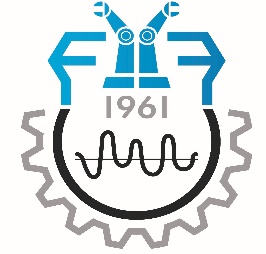 Universitatea POLITEHNICA din BucureștiFacultatea de Inginerie Industrială și RoboticăSplaiul Independenței, 313, Sector 6, București, RO 060042 (021) 4029520, (021) 4029302www.fiir.pub.roDecan - Instituție de învățământ superior (Organizator de practică)Reprezentant - Societate comercială, instituție centrală ori locală, persoană juridică(Partener de practică)Practicant(Student)Numele și prenumeleSemnăturaȘtampilaDataCadru didactic supervizorTutoreNumele și prenumeleFuncțiaSemnăturaData